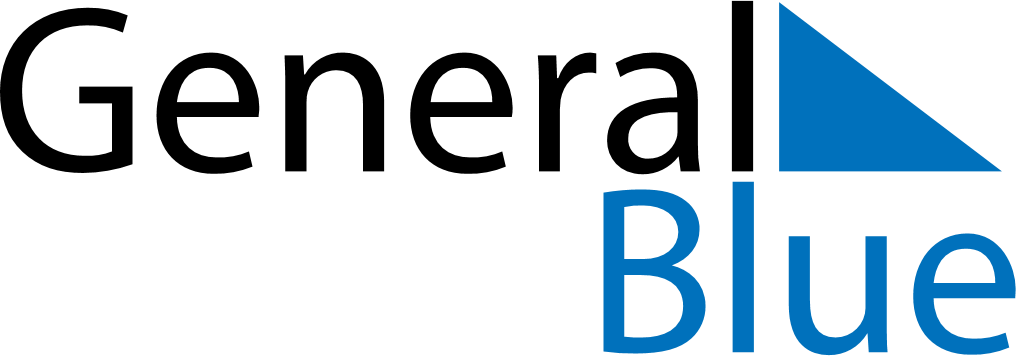 April 2029April 2029April 2029April 2029April 2029April 2029IcelandIcelandIcelandIcelandIcelandIcelandMondayTuesdayWednesdayThursdayFridaySaturdaySunday1Easter Sunday2345678Easter Monday910111213141516171819202122First Day of Summer2324252627282930NOTES